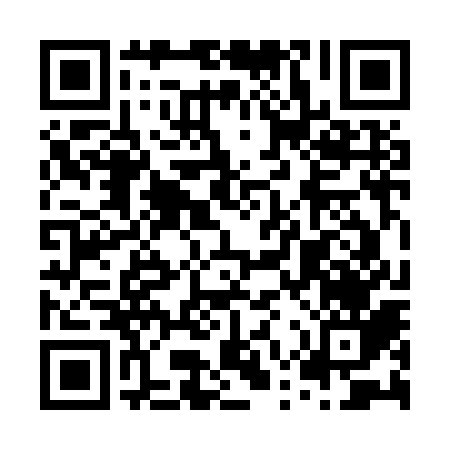 Ramadan times for Cow Creek, California, USAMon 11 Mar 2024 - Wed 10 Apr 2024High Latitude Method: Angle Based RulePrayer Calculation Method: Islamic Society of North AmericaAsar Calculation Method: ShafiPrayer times provided by https://www.salahtimes.comDateDayFajrSuhurSunriseDhuhrAsrIftarMaghribIsha11Mon6:046:047:161:104:307:047:048:1612Tue6:026:027:151:094:307:057:058:1713Wed6:016:017:131:094:317:067:068:1814Thu5:595:597:121:094:317:077:078:1915Fri5:585:587:101:094:327:087:088:2016Sat5:565:567:091:084:327:097:098:2117Sun5:555:557:071:084:337:107:108:2218Mon5:535:537:061:084:337:117:118:2319Tue5:515:517:041:074:347:127:128:2420Wed5:505:507:021:074:347:137:138:2521Thu5:485:487:011:074:347:137:138:2622Fri5:475:476:591:074:357:147:148:2723Sat5:455:456:581:064:357:157:158:2824Sun5:435:436:561:064:367:167:168:2925Mon5:425:426:551:064:367:177:178:3126Tue5:405:406:531:054:367:187:188:3227Wed5:385:386:521:054:377:197:198:3328Thu5:375:376:501:054:377:207:208:3429Fri5:355:356:491:044:377:217:218:3530Sat5:335:336:471:044:387:227:228:3631Sun5:325:326:461:044:387:237:238:371Mon5:305:306:441:044:387:247:248:382Tue5:285:286:421:034:397:257:258:393Wed5:275:276:411:034:397:267:268:404Thu5:255:256:391:034:397:277:278:415Fri5:235:236:381:024:407:287:288:426Sat5:225:226:361:024:407:287:288:447Sun5:205:206:351:024:407:297:298:458Mon5:185:186:331:024:407:307:308:469Tue5:175:176:321:014:417:317:318:4710Wed5:155:156:311:014:417:327:328:48